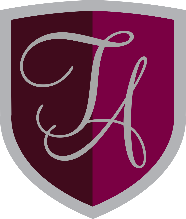 JOB DESCRIPTIONCATERING ASSISTANTMain Responsibilities are to carry out or assist with the following to the standard specified by the Catering Manager or Assistant Chef.  Main duties:The preparation and presentation of food and basic cooking.Serving of food, operating the cashless till and promote a friendly atmosphere.  Ensuring that all control systems relating to cash and stock are operated correctly and complied with.Preparation of the service counters, loading plates and meals, as necessary.  Ensuring sufficient supplies throughout the service period.Ensure all regulations regarding hygiene, safety and cleanliness are complied with and the highest standards of hygiene, cleanliness and appearance is maintained.Ensure duties are undertaken in accordance with the work schedule, customer requirements and as directed.To ensure counters and chill cabinets are left as clean as is reasonably practicable and adequately stocked.Undertake all aspects in cleaning equipment (light and heavy), walls, floors, fixtures and fittings, pots, pans, cutlery, crockery, glassware, etc.Check menu daily and notify any insufficiencies to Catering Manager/Assistant Chef.To report immediately to the Catering Manager/Assistant Chef any unsafe procedures, working practices, unfit food or other irregularities and unsafe machinery, including any dangerous occurrences, near misses and accidents.To assist in the preparation of hospitalities and any special functions which may occur outside normal working hours.Report all customer comments and take remedial action where possible.To comply with all Academy and site rules, regulations, procedures and policies.Undertake all on site and off site training required for this role.Any other duties as reasonably required by the Principal.The Emmanuel Schools Foundation is committed to safeguarding of children and all staff are expected to ensure that Trinity Academy is a safe and secure environment for our students.Please note that this detail is indicative and can be amended, updated or replaced as appropriate in order to remain in line with any future legal requirements or expectations.